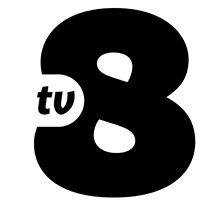 LO SHOW CULT AMERICANO SBARCA SU TV8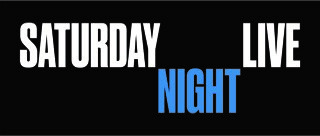 CLAUDIO BISIO MATTATORE DELLO SHOWALLA GUIDA DI UN CAST DI BRILLANTI COMICIDa sabato 7 aprile alle ore 21.00 su TV8Saturday Night Live, il celebre show comico che negli Stati Uniti in oltre 40 anni ha lanciato i più grandi attori e cantanti, arriva su TV8 (tasto 8 del telecomando) con una versione italiana inedita, in onda da sabato 7 aprile alle 21.00. Alla guida dello show, nei panni di capocomico, l’attore e conduttore Claudio Bisio.Risate, ironia e divertimento saranno gli ingredienti del nuovo sabato sera targato TV8 dove Bisio, affiancato da una compagnia di brillanti comici, darà vita a sketch che prendono in giro vizi e virtù della nostra società, strizzando l’occhio alla cronaca e all’attualità.Complice dello showman milanese, un cast fisso composto da 7 comici: Francesco Arienzo, Alessandro Betti, Mirko Darar, Annagaia Marchioro, Mary Sarnataro, I Trejolie e Marta Zoboli.  In ognuna delle sei puntate, si alterneranno sul palco di SNL anche ospiti del mondo dello spettacolo e dello sport, che si lasceranno coinvolgere da Bisio e compagnia negli sketch del programma. Il format avrà le stesse caratteristiche dell’originale SNL, che da oltre 40 anni negli USA va in onda con una formula consolidata: gli sketch prenderanno vita sui due palchetti laterali, mentre su quello centrale l’orchestra della Tom’s Family - capitanata da un frontman d’eccezione, Rocco Tanica - farà da contrappunto a tutte le situazioni del programma.Non mancheranno divertenti parodie di trasmissioni di successo, che diventeranno seriali creando un appuntamento fisso all'interno del programma, esilaranti contributi video, e il famigerato Tg di satira “Weekend Update”.Tutto questo rispettando il gusto e la tradizione comica italiana, proponendo esclusivamente sketch originali.Saturday Night Live è un programma prodotto da FTM Entertainment, scritto da Claudio Bisio, Andrea Boin, Gianluca Bomprezzi, Paolo Cananzi, Carmelo La Rocca, Adriano Roncari Marzio Rossi, Marco Terenzi e Beatrice Valsecchi. La Regia è di Luigi Antonini, le luci di Ivan Pierri.TV8 è il canale televisivo generalista nazionale in chiaro entrato a far parte del gruppo Sky il 31 luglio 2015. Posizionato al numero 8 dell’LCN del digitale terrestre, TV8 propone una programmazione generalista, con il meglio dei programmi di intrattenimento italiani ed internazionali, dai talent show al factual entertainment, importanti finestre free di diritti sportivi, il cinema, l’informazione di Sky TG24, e le grandi produzioni originali. TV8 è guidato da Antonella d’Errico, Senior Director Sky Terrestrial Channels.MN ItaliaSabrina Viotti 338 4741372 sabrina.viotti@mnitalia.com   Emanuela Schintu 346 6600410 emanuela.schintu@mnitalia.com